АДМИНИСТРАЦИЯ ДАЛЬНЕГОРСКОГО ГОРОДСКОГО ОКРУГА 
ПРИМОРСКОГО КРАЯ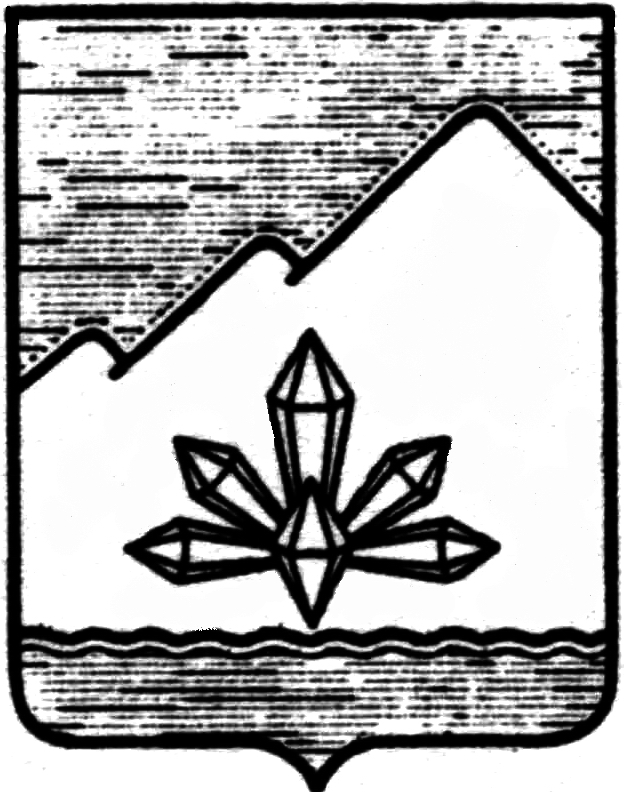 ПОСТАНОВЛЕНИЕОб утверждении порядка осуществления и финансового обеспечения осуществления муниципальным бюджетным учреждением  полномочий администрации Дальнегорского городского округа по исполнению публичных обязательств перед физическим лицом, подлежащих исполнению в денежной формеВ соответствии с Бюджетным кодексом РФ, статьей 9.2 Федерального закона от 12.01.1996 г. № 7-ФЗ «О некоммерческих организациях», руководствуясь Уставом Дальнегорского городского округа, администрация Дальнегорского городского округа, - ПОСТАНОВЛЯЕТ:1. Утвердить Порядок осуществления и финансового обеспечения осуществления муниципальным бюджетным учреждением полномочий администрации Дальнегорского городского округа по исполнению публичных обязательств перед физическим лицом, подлежащих исполнению в денежной форме (прилагается).2. Опубликовать настоящее постановление в газете «Трудовое слово».3. Контроль за исполнением настоящего постановления возложить на первого заместителя главы администрации Дальнегорского городского округа.Глава Дальнегорскогогородского округа								Г.М. КрутиковУтвержденпостановлением администрацииДальнегорского городского округаот 15.07.2011  № 498-па ПОРЯДОК
осуществления и финансового обеспечения осуществления муниципальным бюджетным учреждением полномочий администрации Дальнегорского городского округа по исполнению публичных обязательств перед физическим лицом, подлежащих исполнению в денежной форме1. Настоящий Порядок определяет правила осуществления бюджетным учреждением  Дальнегорского городского округа (далее – Учреждение) полномочий администрации Дальнегорского городского округа по исполнению публичных обязательств перед физическим лицом, подлежащих исполнению в денежной форме, и порядок финансового обеспечения их осуществления.2. Публичными обязательствами в целях настоящего Порядка являются публичные обязательства  Дальнегорского городского округа перед физическим лицом, подлежащие исполнению Учреждением от имени администрации  Дальнегорского городского округа в денежной форме в установленном соответствующим законом, иным правовым актом размере или имеющие установленный порядок их индексации и не подлежащие включению в нормативные затраты на оказание муниципальных услуг (далее – публичные обязательства).3 Отраслевые органы администрации Дальнегорского городского округа в отношении учреждений, которые находятся в их ведении, представляют в Финансовое управление администрации Дальнегорского городского округа (далее – Финансовое управление) для согласования информацию о планируемых объемах бюджетных ассигнований на исполнение публичных обязательств, полномочия по исполнению которых будут осуществляться Учреждениями (далее – информация). Информация представляется вместе с материалами, необходимыми для составления проекта бюджета  Дальнегорского городского округа на очередной финансовый год в соответствии с методикой планирования бюджетных ассигнований, установленной Финансовым управлением.В информации указываются:правовое основание возникновения публичного обязательства;вид выплаты в соответствии с публичным обязательством;размер выплаты и порядок расчета в соответствии с нормативным правовым актом;категория получателей.4. Финансовое управление в течение 10 рабочих дней со дня поступления информации согласовывает ее или, при наличии замечаний, возвращает информацию с указанием причин, послуживших основанием для ее возврата. Отраслевые органы администрации Дальнегорского городского округа не позднее трех дней со дня получения замечаний Финансового управления устраняют их и повторно представляют информацию в Финансовое управление.5. Отраслевые органы администрации Дальнегорского городского округа в течение месяца со дня утверждения в установленном порядке нормативным правовым актом  Дальнегорского городского округа соответствующих бюджетных ассигнований на исполнение публичных обязательств готовят проект постановления администрации Дальнегорского городского округа об осуществлении Учреждением полномочий администрации Дальнегорского городского округа по исполнению публичных обязательств.6. В проекте постановления указываются:а) публичные обязательства, полномочия по осуществлению которых передаются администрацией  Дальнегорского городского округа Учреждению;б) права и обязанности Учреждения по исполнению переданных ему администрацией  Дальнегорского городского округа полномочий;в) ответственность за неисполнение или ненадлежащее исполнение Учреждением переданных администрацией  Дальнегорского городского округа полномочий;г) порядок проведения администрацией  Дальнегорского городского округа контроля за осуществлением Учреждением переданных полномочий.9.Учреждение в течение пяти рабочих дней со дня получения копии постановления представляет в Финансовое управление администрации Дальнегорского городского округа  документы, необходимые для открытия отдельного лицевого счета администрации  Дальнегорского городского округа как распорядителю бюджетных средств, а также лицевых счетов для учета операций по переданным полномочиям по каждому переданному полномочию. Основанием для открытия указанного лицевого счета является копия постановления.10. Финансовое обеспечение осуществления Учреждением полномочий администрации Дальнегорского городского округа по исполнению публичных обязательств осуществляется в пределах бюджетных ассигнований, доведенных ему как получателю средств на указанные цели.11. Учреждение осуществляет оплату денежных обязательств по исполнению публичных обязательств от имени администрации  Дальнегорского городского округа на основании платежных документов, представленных им в Финансовое управление.12. Санкционирование кассовых выплат по исполнению публичных обязательств Учреждением от имени администрации Дальнегорского городского округа в порядке, установленном Финансовым управлением,  в отношении получателей средств бюджета  Дальнегорского городского округа. 13. Учреждение представляет администрации  Дальнегорского городского округа отчетность об исполнении публичных обязательств в порядке, установленном администрацией Дальнегорского городского округа с учетом требований, предъявляемых Министерством финансов Российской Федерации к составлению и представлению годовой, квартальной и месячной отчетности об исполнении бюджетов бюджетной системы Российской Федерации получателями бюджетных средств.15 июля 2011 года        г. Дальнегорск№498-па